Коммерческое предложение на       Теплицы  от 11.04.2024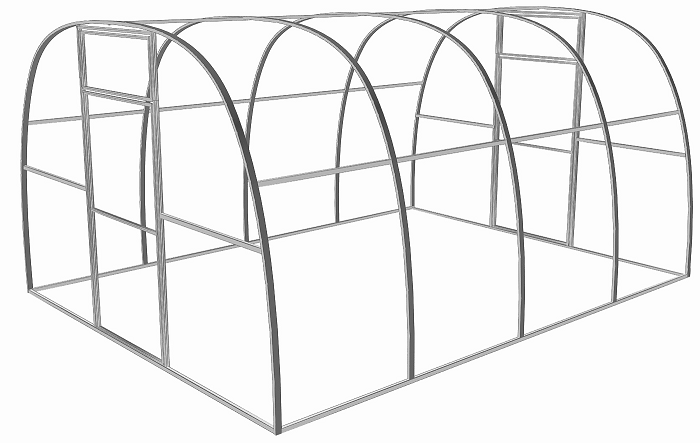 Эконом 20х20х1ммОптовые цены  (порошковое покрытие)4м. (дуги через 1м.)9 408р.+2м. (дуги через 1м.)2 352р.Поликарбонат 6000х2100х4мм/6мм2 360р.4 460р.Стандарт 25х25х1,2ммОптовые цены (порошковое покрытие)4м. (дуги через 1м.)10 238р.+2м. (дуги через 1м.)2 657р.Поликарбонат 6000х2100х4мм/6мм2 360р./4 460рЛюкс 25х25х1,2ммОптовые цены (порошковое покрытие)4м. (дуги через 0,67м.)13 268р.+2м. (дуги через0,67м.)4 670р.Поликарбонат 6000х2100х4мм/6мм2 360р./4 460р.